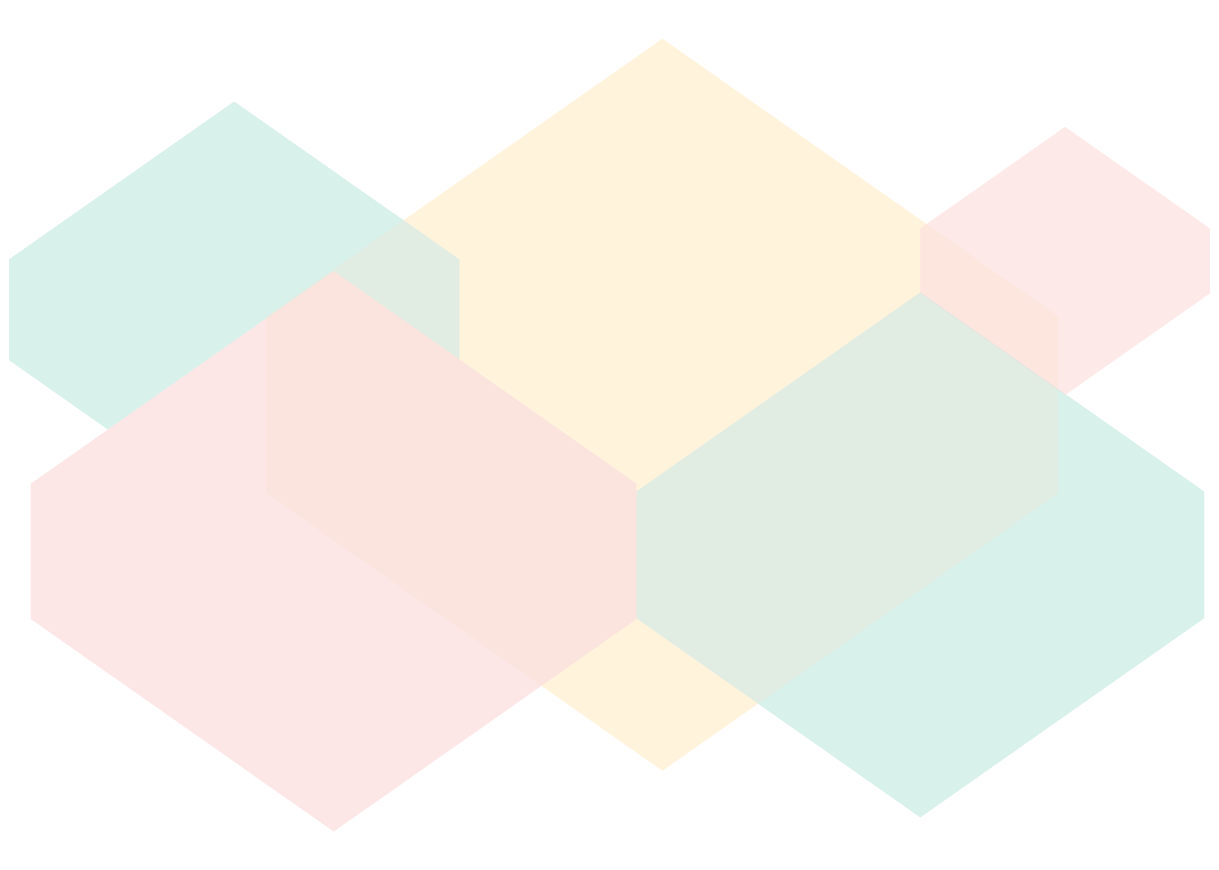 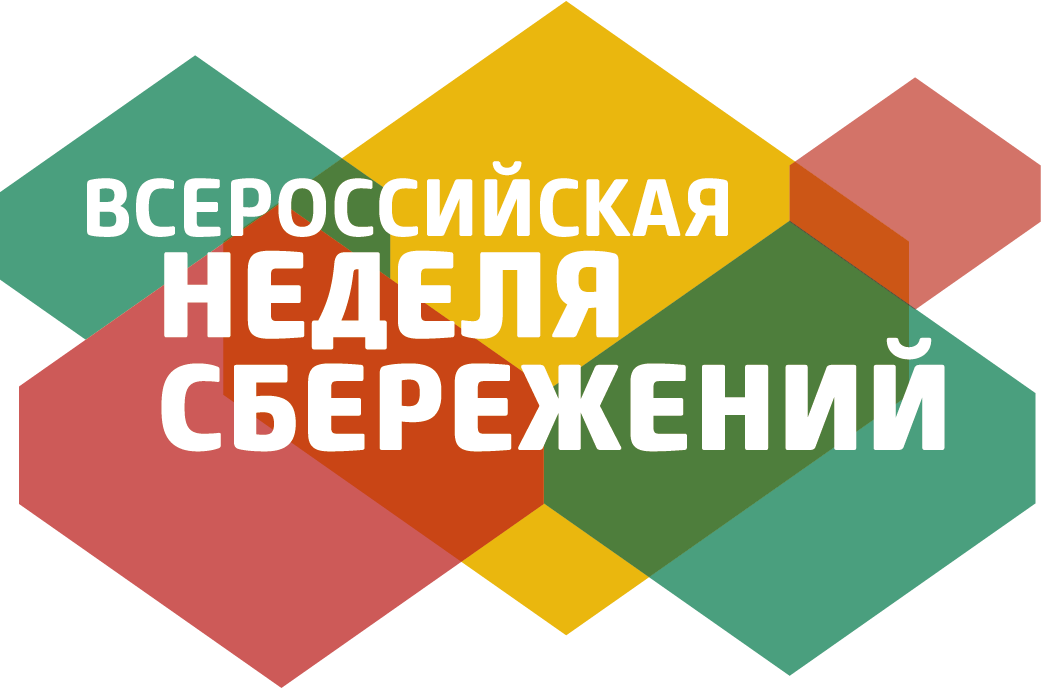 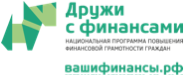 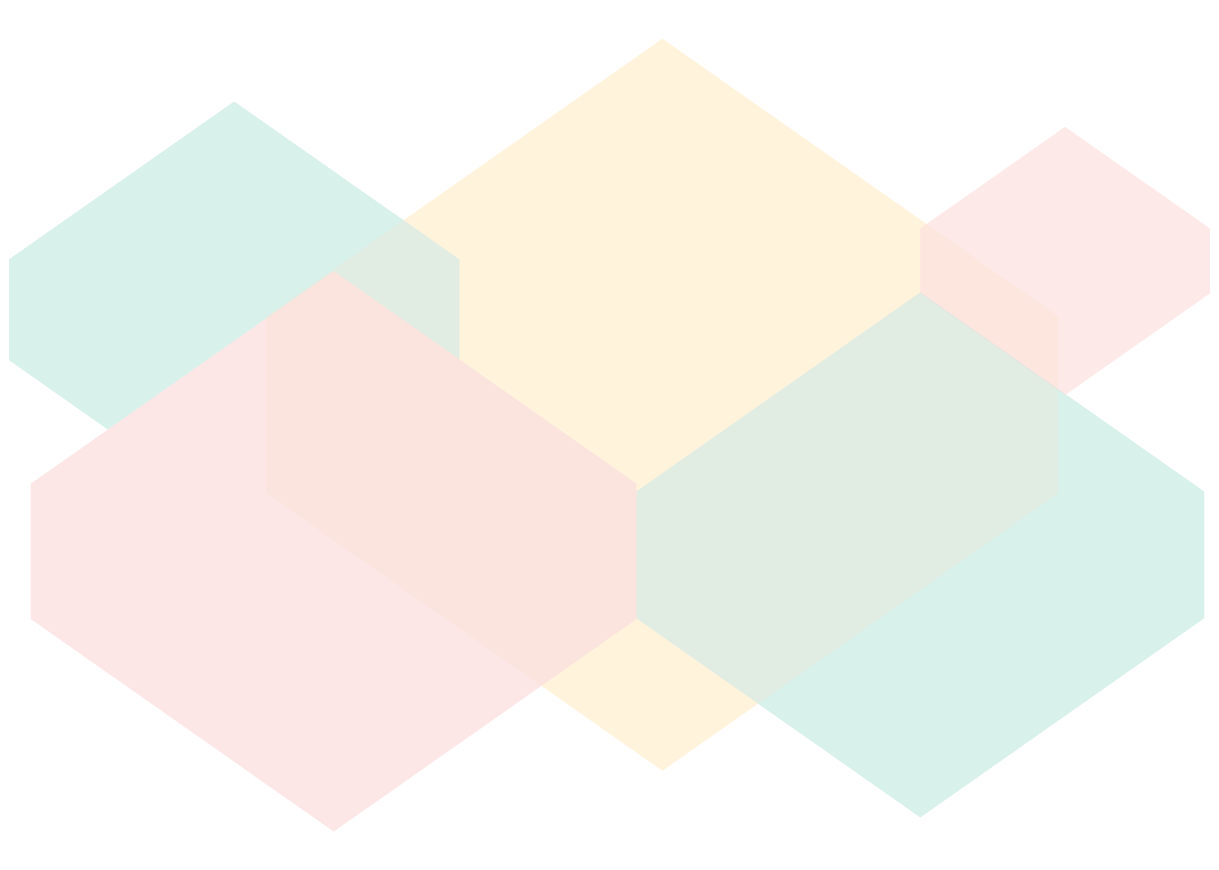 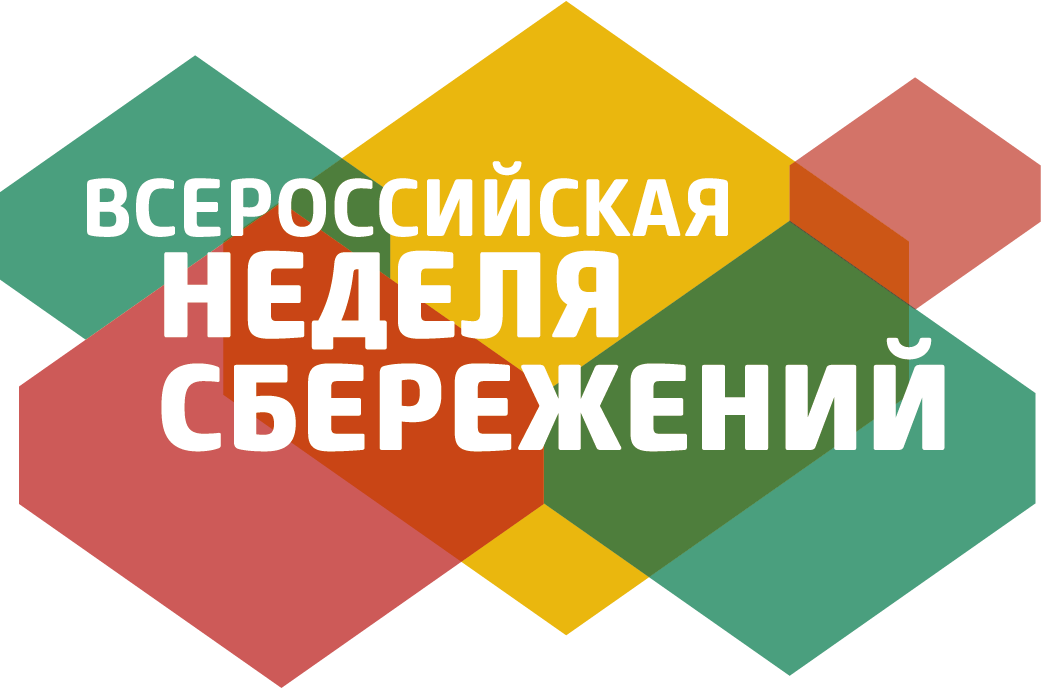 ТЕСТТЕМА 3. Личная финансовая безопасность1. Как можно сделать использование банковской карты максимально безопасным:Никогда не сообщать третьим лицам PIN/CVV/CVC-2 код, в том числе и сотрудникам банкаОтправлять фотографию карты с двух сторон тем, кто хочет перевести мне деньгиПодключить СМС-информирование, чтобы точно знать, когда происходит операция по картеСообщать посторонним лицам одноразовый пароль, который приходит по СМСЗаблокировать карту при обнаружении ее пропажиНаписать ПИН-код непосредственно на карте, чтобы не забыть его и случайно не заблокировать карту2. Как безопасней оплачивать товары и услуги через сеть:С помощью своей зарплатной карты, чтобы заработать дополнительные бонусыС помощью кредитной картыС помощью специальной карты для покупок в Интернете3. Что не является финансовым мошенничеством? Вам сообщают, что вы выиграли приз и просят вас внести регистрационный взнос за выигрышЦентральный банк РФ сообщает вам, что ваша банковская карта заблокированаСотрудник банка просит вас назвать PIN-код вашей банковской картыПри обращении вами в колл-центр банка, вас просят назвать кодовое слово или паспортные данныеВсе описанные ситуации являются мошенничеством4. Перечислите способы защиты от интернет-мошенников:Никогда и никому не сообщать паролиСообщать пароли только сотрудникам банкаНикогда не делать копий файлов с секретной информациейНе открывать сайты платежных систем по ссылке (например, в письмах)При поиске удаленной работы не реагировать на просьбы оплаты каких-либо регистрационных взносов5.  Друг приглашает вас и еще несколько человек поучаствовать в новом инвестиционном проекте, который вкладывает в высокодоходные бизнесы в Европе / за рубежом. Ваше решение:Буду участвовать, я доверяю словам другаБуду участвовать, поскольку бизнес в Европе надежнее, чем в РоссииВыясню подробности о данной организации, наличие у нее лицензий, договора и только после этого приму решениеБуду изучать возможности и риски и посоветуюсь с разными специалистами6.   Вы вложили средства в надежде получить высокую доходность, но выяснили, что организация по всем признакам похожа на финансовую пирамиду. Каковы ваши дальнейшие действия?Максимально быстро заберу все вложенные средства, даже ценой потери потенциального доходаРискну и оставлю все вложенные деньгиВнесу еще денег и приглашу знакомых для участия в надежде поддержать устойчивость пирамиды7. Как называется вид мошенничества,  предполагающий установку специальных устройств на банкоматы, с помощью которых преступники получают информацию о карте?Ливанская петляФишингСкимминг8. На сайте незнакомой вам финансовой компании в Интернете вы увидели выгодное предложение о размещении денег под 25 - 36% и более годовых (или 2 - 3% и более в месяц). Какова вероятность того что данная организация является финансовой пирамидой?Низкая, поскольку они гарантируют возврат денег и доходностьСредняя, поскольку доходность высокая, а значит и риски тоже высокиеВысокая вероятность, поскольку такая доходность в современных экономических условиях не может быть гарантирована9. Какие из утверждений верны:Форекс (Forex) – это международный межбанковский рынок обмена валютыСуществуют компании (финансовые посредники), которые предлагают населению принять участие в спекулятивной игре на ФорексеЦентральный Банк РФ ответственен за все риски потери капитала  при работе граждан с Форекс-компаниямиВсе вышеперечисленноеСПАСИБО!